RETROUVE L’OMBRE DES FLEURS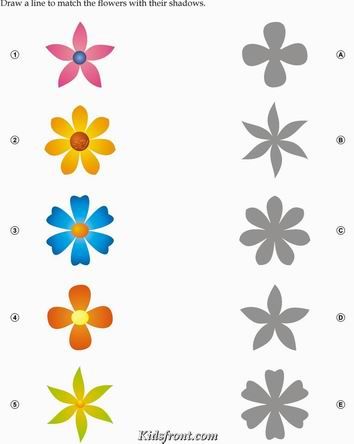 